     2019  July Menu – Chatham**Please purchase your lunch ticket when you arrive**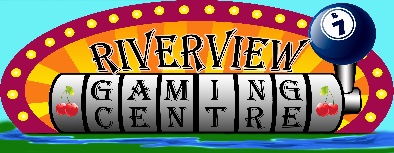 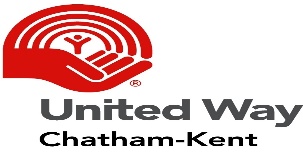 Menu is subject to change.   If you are going to be late arriving, please call before 11.00      And let us know 519-351-02971CLUB CLOSED2Kingston ParkPicnic3Maple Dijon Chicken over rice & Broccoli4Honey Baked Pork Bites& Pasta Salad 5BBQ Burgers&Sunflower Crunch Salad8Beef Barley Soup&Biscuits9Lemon Butter Steak&Creamy Broccoli Salad10Breaded Fish,Roasted Potatoes& carrots11Chicken & Broccoli Shells & Cheese12Chicken Fettuccini Alfredo& Garlic Bread15Creamy Tuscan Tortellini Soup &Italian Biscuits16Chicken with Bacon Mustard sauce & Vegetable wild rice17Baked Sweet & Sour Chicken on Rice& Carrots18Pasta with meat sauce & garlic bread19Cheesy Burritos&Pine Nut & Artichoke Salad22Wild Rice Soup&Cheddar Bacon Biscuits23Parmesan Crusted Chicken, Rice Pilaf&Mandarin Pasta Spinach Salad24Beef Burritos&Zesty Cucumber Salad25Baked Halibut&Garlic butter Quinoa26Pizza Day&Birthday Celebration29Taco Soup&Tortilla chips30Asian Beef Noodles&Green beans31Bacon Brown Sugar Chicken &BBQ potato slices